Reading: Multiple matchingPřečtěte si informace o pěti lidech, kteří hledají soukromého učitele angličtiny, a nabídku učitelů v anglickém studentském časopise. Na základě informací v textech přiřaďte k úlohám 1-5 vždy jednu odpovídající nabídku A-G. Dvě nabídky jsou navíc a nebudou použity.________________________________________________________Lucie_______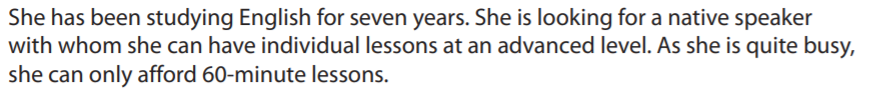 Jan_______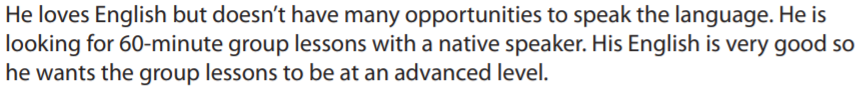 Dominik_______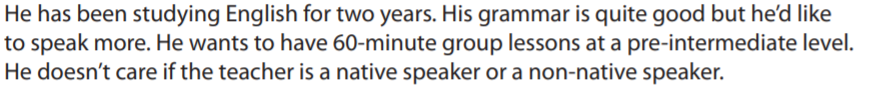 Dita______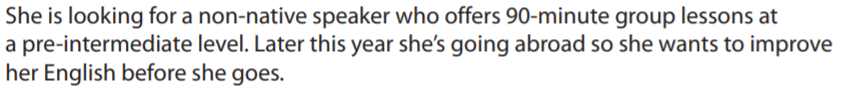 Josef_______.	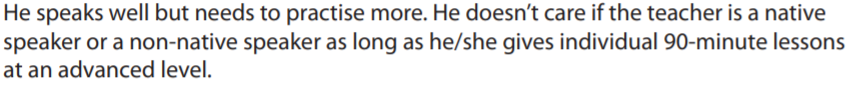 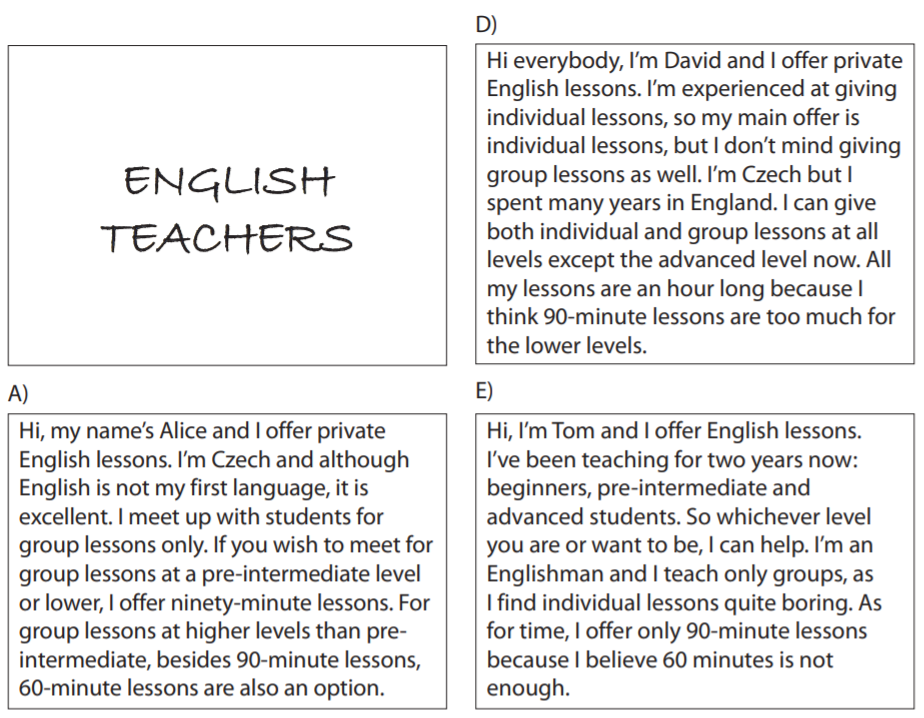 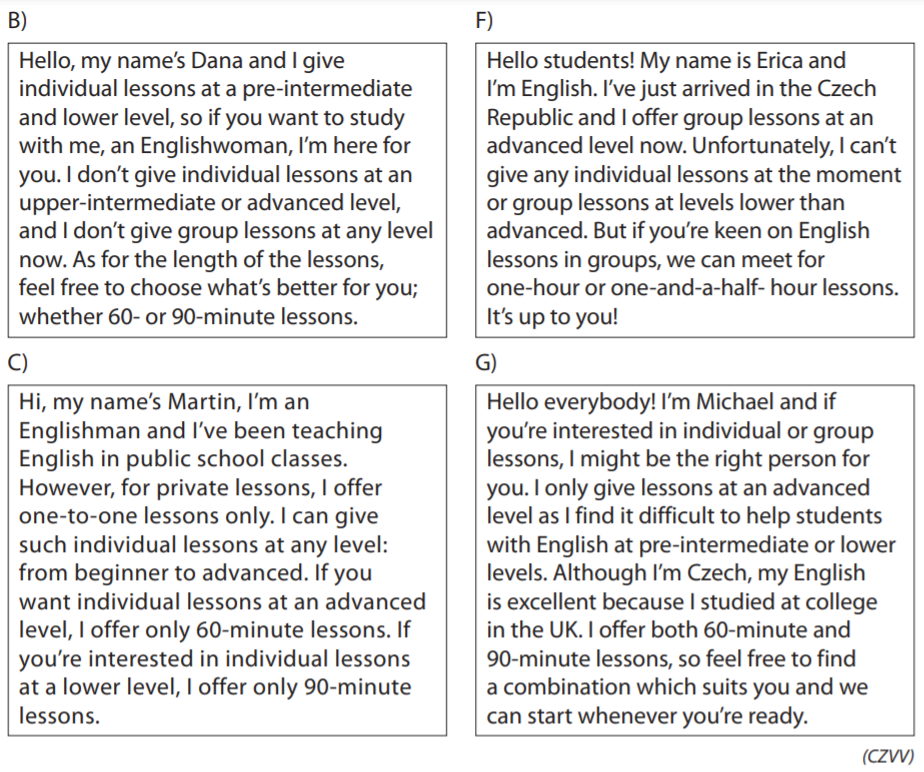 Co jsem se touto aktivitou naučil(a):……………………………………………………………………………………………………………………………………………………………………………………………………………………………………………………………………………………………………………………………………………………………………… Autor: Lýdie Valešová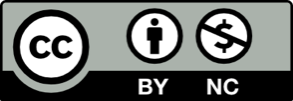 Toto dílo je licencováno pod licencí Creative Commons [CC BY-NC 4.0]. Licenční podmínky navštivte na adrese [https://creativecommons.org/choose/?lang=cs].